BK-T07-01 6. What are your suggestions for improvement of the course?THANK YOU ON YOUR FEEDBACK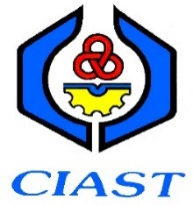 CENTRE FOR INSTRUCTOR & ADVANCED SKILL TRAINING (CIAST) Shah Alam, Selangor Darul EhsanMalaysia	COURSE EFFICIENCY FEEDBACK FORMCENTRE FOR INSTRUCTOR & ADVANCED SKILL TRAINING (CIAST) Shah Alam, Selangor Darul EhsanMalaysia	COURSE EFFICIENCY FEEDBACK FORMCENTRE FOR INSTRUCTOR & ADVANCED SKILL TRAINING (CIAST) Shah Alam, Selangor Darul EhsanMalaysia	COURSE EFFICIENCY FEEDBACK FORMCENTRE FOR INSTRUCTOR & ADVANCED SKILL TRAINING (CIAST) Shah Alam, Selangor Darul EhsanMalaysia	COURSE EFFICIENCY FEEDBACK FORMCENTRE FOR INSTRUCTOR & ADVANCED SKILL TRAINING (CIAST) Shah Alam, Selangor Darul EhsanMalaysia	COURSE EFFICIENCY FEEDBACK FORMCENTRE FOR INSTRUCTOR & ADVANCED SKILL TRAINING (CIAST) Shah Alam, Selangor Darul EhsanMalaysia	COURSE EFFICIENCY FEEDBACK FORMCENTRE FOR INSTRUCTOR & ADVANCED SKILL TRAINING (CIAST) Shah Alam, Selangor Darul EhsanMalaysia	COURSE EFFICIENCY FEEDBACK FORMCENTRE FOR INSTRUCTOR & ADVANCED SKILL TRAINING (CIAST) Shah Alam, Selangor Darul EhsanMalaysia	COURSE EFFICIENCY FEEDBACK FORMCENTRE FOR INSTRUCTOR & ADVANCED SKILL TRAINING (CIAST) Shah Alam, Selangor Darul EhsanMalaysia	COURSE EFFICIENCY FEEDBACK FORMCENTRE FOR INSTRUCTOR & ADVANCED SKILL TRAINING (CIAST) Shah Alam, Selangor Darul EhsanMalaysia	COURSE EFFICIENCY FEEDBACK FORMCENTRE FOR INSTRUCTOR & ADVANCED SKILL TRAINING (CIAST) Shah Alam, Selangor Darul EhsanMalaysia	COURSE EFFICIENCY FEEDBACK FORMCENTRE FOR INSTRUCTOR & ADVANCED SKILL TRAINING (CIAST) Shah Alam, Selangor Darul EhsanMalaysia	COURSE EFFICIENCY FEEDBACK FORMCOURSE NAMECOURSE NAME::__________________________________________________________________________________________________________________________________________________________________________________________________________________________________________________________________________________________________________________________________________________________________________________________________________________________________________________________________________________________________________________________________________________________________________________________________________________________________________________________________________COURSE DATECOURSE DATE::__________________________________________________________________________________________________________________________________________________________________________________________________________________________________________________________________________________________________________________________________________________________________________________________________________________________________________________________________________________________________________________________________________________________________________________________________________________________________________________________________________COURSE LOCATIONCOURSE LOCATION::__________________________________________________________________________________________________________________________________________________________________________________________________________________________________________________________________________________________________________________________________________________________________________________________________________________________________________________________________________________________________________________________________________________________________________________________________________________________________________________________________________Instruction: Round the number on each scale given to represent your feedback for the relevant criteria only.Instruction: Round the number on each scale given to represent your feedback for the relevant criteria only.Instruction: Round the number on each scale given to represent your feedback for the relevant criteria only.Instruction: Round the number on each scale given to represent your feedback for the relevant criteria only.Instruction: Round the number on each scale given to represent your feedback for the relevant criteria only.Instruction: Round the number on each scale given to represent your feedback for the relevant criteria only.Instruction: Round the number on each scale given to represent your feedback for the relevant criteria only.Instruction: Round the number on each scale given to represent your feedback for the relevant criteria only.Instruction: Round the number on each scale given to represent your feedback for the relevant criteria only.Instruction: Round the number on each scale given to represent your feedback for the relevant criteria only.Instruction: Round the number on each scale given to represent your feedback for the relevant criteria only.Instruction: Round the number on each scale given to represent your feedback for the relevant criteria only.Instruction: Round the number on each scale given to represent your feedback for the relevant criteria only.Instruction: Round the number on each scale given to represent your feedback for the relevant criteria only.Strongly DisagreeStrongly DisagreeStrongly DisagreeDisagreeDisagreeNaturalNaturalNaturalNaturalAgreeAgreeAgreeAgreeStrongly Agree11122333344445PART IPART IPART IPART IPART IPART IPART IPART IPART IPART IPART IPART IPART IPART ICriteriaCriteriaCriteriaCriteriaCriteriaCriteriaScaleScaleScaleScaleScaleScaleCommentsComments1. Objectives Achievement1. Objectives Achievement1. Objectives Achievement1. Objectives Achievement1. Objectives Achievement1. Objectives Achievement1. Objectives Achievement1. Objectives Achievement1. Objectives Achievement1. Objectives Achievement1. Objectives Achievement1. Objectives Achievement1. Objectives Achievement1. Objectives AchievementAHas this course achieved the stated objectives?** Please state the reasons in the comment’s space if the course objective is on scale 3 and belowHas this course achieved the stated objectives?** Please state the reasons in the comment’s space if the course objective is on scale 3 and belowHas this course achieved the stated objectives?** Please state the reasons in the comment’s space if the course objective is on scale 3 and belowHas this course achieved the stated objectives?** Please state the reasons in the comment’s space if the course objective is on scale 3 and belowHas this course achieved the stated objectives?** Please state the reasons in the comment’s space if the course objective is on scale 3 and below1233452. Learning Outcomes2. Learning Outcomes2. Learning Outcomes2. Learning Outcomes2. Learning Outcomes2. Learning Outcomes2. Learning Outcomes2. Learning Outcomes2. Learning Outcomes2. Learning Outcomes2. Learning Outcomes2. Learning Outcomes2. Learning Outcomes2. Learning OutcomesAIncreased relevant knowledgeIncreased relevant knowledgeIncreased relevant knowledgeIncreased relevant knowledgeIncreased relevant knowledge123345BImprovement of skills in related fieldsImprovement of skills in related fieldsImprovement of skills in related fieldsImprovement of skills in related fieldsImprovement of skills in related fields123345CApplication of knowledge & skills at workApplication of knowledge & skills at workApplication of knowledge & skills at workApplication of knowledge & skills at workApplication of knowledge & skills at work1233453-A Course Content 3-A Course Content 3-A Course Content 3-A Course Content 3-A Course Content 3-A Course Content 3-A Course Content 3-A Course Content 3-A Course Content 3-A Course Content 3-A Course Content 3-A Course Content 3-A Course Content 3-A Course Content i.Meets the requirementsMeets the requirementsMeets the requirementsMeets the requirementsMeets the requirements123345ii.Easy to understand with related examplesEasy to understand with related examplesEasy to understand with related examplesEasy to understand with related examplesEasy to understand with related examples123345iii.Related machines / equipmentRelated machines / equipmentRelated machines / equipmentRelated machines / equipmentRelated machines / equipment123345iv.Training materials and related notesTraining materials and related notesTraining materials and related notesTraining materials and related notesTraining materials and related notes123345v.Emphasis on theoryEmphasis on theoryEmphasis on theoryEmphasis on theoryEmphasis on theory123345vi.Emphasis on practicalityEmphasis on practicalityEmphasis on practicalityEmphasis on practicalityEmphasis on practicality1233453-B Techniques / Methodology3-B Techniques / Methodology3-B Techniques / Methodology3-B Techniques / Methodology3-B Techniques / Methodology3-B Techniques / Methodology3-B Techniques / Methodology3-B Techniques / Methodology3-B Techniques / Methodology3-B Techniques / Methodology3-B Techniques / Methodology3-B Techniques / Methodology3-B Techniques / Methodology3-B Techniques / Methodologyi.Facilitating / LecturesFacilitating / LecturesFacilitating / LecturesFacilitating / LecturesFacilitating / Lectures123345ii.Discussion Discussion Discussion Discussion Discussion 123345iii.PracticesPracticesPracticesPracticesPractices123345iv.DemonstrationDemonstrationDemonstrationDemonstrationDemonstration123345v.Project / Case StudyProject / Case StudyProject / Case StudyProject / Case StudyProject / Case Study123345vi.Multimedia / VideoMultimedia / VideoMultimedia / VideoMultimedia / VideoMultimedia / Video1233454. Course Management4. Course Management4. Course Management4. Course Management4. Course Management4. Course Management4. Course Management4. Course Management4. Course Management4. Course Management4. Course Management4. Course Management4. Course Management4. Course Managementi.Course durationCourse durationCourse durationCourse durationCourse duration123345ii.Course scheduleCourse scheduleCourse scheduleCourse scheduleCourse schedule123345iii.Course secretariat Course secretariat Course secretariat Course secretariat Course secretariat 123345iv.Course smoothnessCourse smoothnessCourse smoothnessCourse smoothnessCourse smoothness123345v.ClassroomClassroomClassroomClassroomClassroom123345vi.Cafeteria / Meals Cafeteria / Meals Cafeteria / Meals Cafeteria / Meals Cafeteria / Meals 123345vIi.Accommodation (if any) Accommodation (if any) Accommodation (if any) Accommodation (if any) Accommodation (if any) 123345PART II -  ASSESSMENT OF INSTRUCTORS PART II -  ASSESSMENT OF INSTRUCTORS PART II -  ASSESSMENT OF INSTRUCTORS PART II -  ASSESSMENT OF INSTRUCTORS PART II -  ASSESSMENT OF INSTRUCTORS PART II -  ASSESSMENT OF INSTRUCTORS PART II -  ASSESSMENT OF INSTRUCTORS PART II -  ASSESSMENT OF INSTRUCTORS PART II -  ASSESSMENT OF INSTRUCTORS PART II -  ASSESSMENT OF INSTRUCTORS PART II -  ASSESSMENT OF INSTRUCTORS PART II -  ASSESSMENT OF INSTRUCTORS PART II -  ASSESSMENT OF INSTRUCTORS PART II -  ASSESSMENT OF INSTRUCTORS PART II -  ASSESSMENT OF INSTRUCTORS PART II -  ASSESSMENT OF INSTRUCTORS PART II -  ASSESSMENT OF INSTRUCTORS PART II -  ASSESSMENT OF INSTRUCTORS PART II -  ASSESSMENT OF INSTRUCTORS PART II -  ASSESSMENT OF INSTRUCTORS PART II -  ASSESSMENT OF INSTRUCTORS PART II -  ASSESSMENT OF INSTRUCTORS NoInstructor’s Name1.Mastery of the subject123451234512345123452.Facilitating skill123451234512345123453.Use of teaching aids123451234512345123454.Presentation123451234512345123455.Creating an ideal learning environment123451234512345123456.Skill handling of feedback / questions123451234512345123457.Interactive communications123451234512345123458.Appearance123451234512345123455. Course Benefits5. Course Benefits5. Course Benefits5. Course BenefitsAHave you benefited from the program?YesNoBWould you like to recommend this course to others?YesNo